VIESTI MUILLEPOWER POINT				SEINÄTAULU	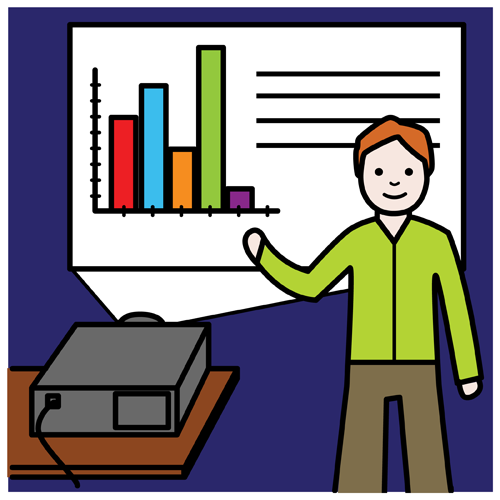 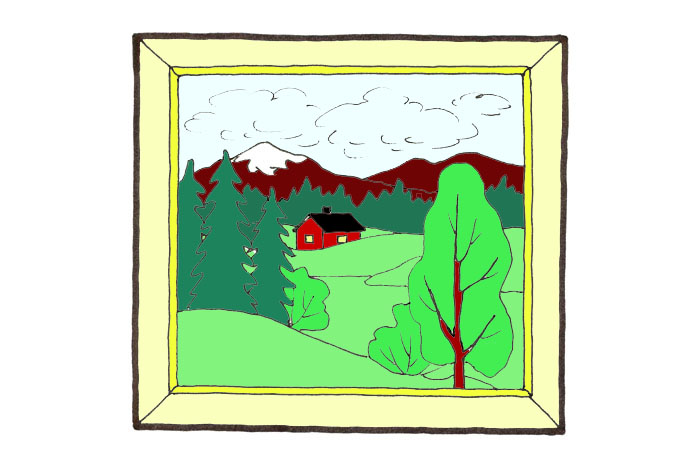 SARJAKUVA				RUNO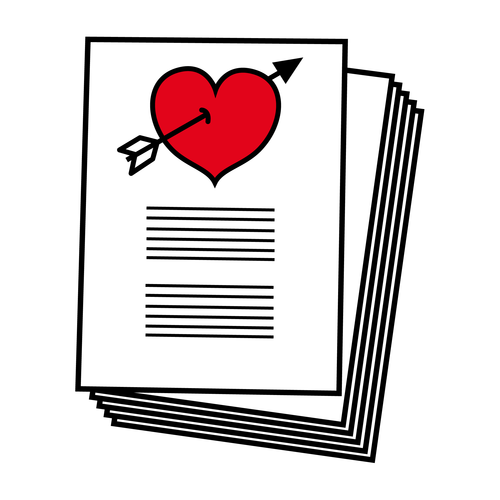 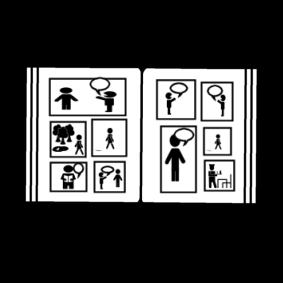 BLOGI				ASKARTELU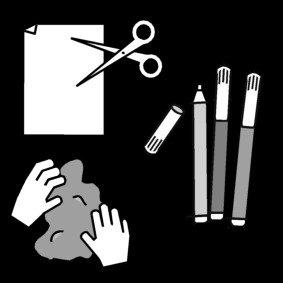 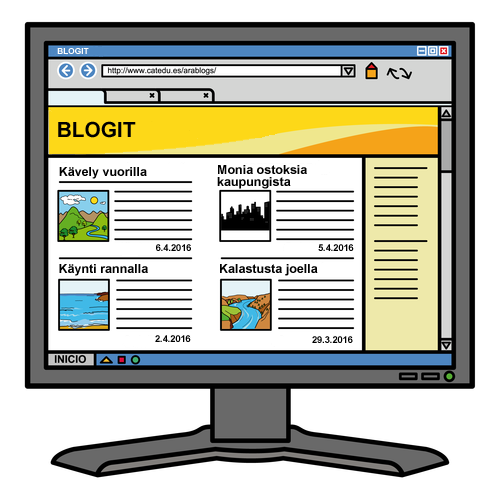 NÄYTELMÄ				LAULU/TANSSI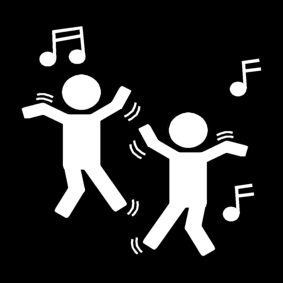 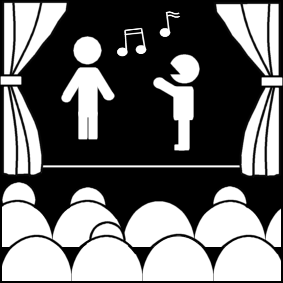 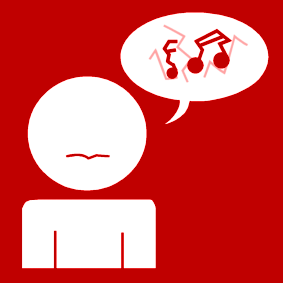 	ÄÄNIMAISEMA	-Jokainen ryhmän jäsen ääntelee jonkin äänen ja yhdessä näistä muodostuu äänimaisema, jonka voi esimerkiksi nauhottaa.